Asynchronous Learning for Grade 4-6 Core FrenchWeek of January 11, 2021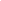 Être en bonne forme physiqueBut d’apprentissage: Je regarde des vidéos sur l'activité physique et je démontre ma compréhension. Je fixe des buts personnels et je fais un plan pour les réaliser. Je fais de l’exercice physique!But d’apprentissage: Je regarde des vidéos sur l'activité physique et je démontre ma compréhension. Je fixe des buts personnels et je fais un plan pour les réaliser. Je fais de l’exercice physique!Cette semaine, on va faire des activités physiques! Utilise un journal, une feuille de papier ou un document Google pour écrire tes réponses aux questions ou écrire en forme de paragraphe chaque jour. Continue à écrire dans ton journal chaque semaine. Utilise ce dictionnaire visuel pour t’aider et pour ajouter du vocabulaire nouveau que tu apprends. Cette semaine, on va faire des activités physiques! Utilise un journal, une feuille de papier ou un document Google pour écrire tes réponses aux questions ou écrire en forme de paragraphe chaque jour. Continue à écrire dans ton journal chaque semaine. Utilise ce dictionnaire visuel pour t’aider et pour ajouter du vocabulaire nouveau que tu apprends. Mon journal de réflexionÉcris la date: Aujourd’hui c’est (jour) le (#), 2021Comment ça va?Je suis….Je me sens…Qu’est-ce que tu fais comme activité physique?Mon activité physique préférée c’est…J'aime…Quelle activité physique est-ce que tu n’aimes pas faire?Je n’aime pas...Regarde cette vidéo: Season 1 Episode 75 : À quoi ça sert de faire du sport?Réponds à ces questions: Quelles activités est-ce que tu vois et entends au début de la vidéo?  Crée une petite liste de ce que tu vois/entends: Maintenant, choisis une ou plusieurs vidéos de de ces séries: Mini TFO - Bouger   ou    Force 4Fais des exercices avec Josée et Louis ou les jeunes de Force 4. Amuse-toi!Quelle activité physique veux-tu faire?Je veux… (activité)Qu’est-ce que tu aimes faire pour bouger?J'aime (activité) pour bouger.Quelles sont tes activités physiques préférées?Mes activités préférées sont… (activité)Maintenant, fais un dessin, crée des images ou des représentations pour montrer tes idées. Ajoute des mots clés ou des phrases à ton travail. Choisis une activité physique que tu aimes. Crée une affiche, une bande dessinée ou une vidéo avec les étapes ou les instructions pour faire cette activité physique.Partage ton travail avec un membre de ta famille. 